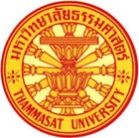 แบบเสนอขอรับการสนับสนุนและรับรองการจัดตั้งศูนย์แห่งความเป็นเลิศทางวิชาการ มหาวิทยาลัยธรรมศาสตร์ ประจำปีงบประมาณ...................................แบบเสนอขอรับการสนับสนุนฯ ประกอบด้วย (กรุณาใส่เครื่องหมาย () หน้าหัวข้อที่ได้ดำเนินการแล้ว)ข้อมูลทั่วไปของศูนย์แห่งความเป็นเลิศทางวิชาการ(    )  ชื่อศูนย์แห่งความเป็นเลิศทางวิชาการ(    )  หน่วยงานที่มีความร่วมมือ(ถ้ามี)(    )  บุคลากรในศูนย์ ลงนามครบถ้วนทุกคน(    )  ความเป็นมา(    )  พันธกิจของศูนย์ (    )  วัตถุประสงค์ของศูนย์(    )  เป้าหมายของศูนย์(    )  โครงสร้างและระบบบริหารของศูนย์(    )  การสนับสนุนจากคณะ/ภาควิชา ในปัจจุบันข้อมูลเกี่ยวกับผลการดำเนินงานของศูนย์แห่งความเป็นเลิศทางวิชาการ (ข้อมูลย้อนหลัง 3 ปี)(    )  ผลงานวิจัยโดยบุคลากรที่ร่วมในศูนย์(    )  ผลงานตีพิมพ์ในวารสารวิชาการ(    )  ผลงานที่ตีพิมพ์ในรูปหนังสือ (ถ้ามี)(    )  ผลงานที่นำเสนอในที่ประชุมวิชาการ(    )  ผลงานที่ได้รับการอ้างอิงในวงวิชาการ(    )  ผลงานที่เป็นประโยชน์ต่อภาคประชาสังคม  ภาครัฐ  ภาคการผลิตและการบริการฯ(    )  การจดสิทธิบัตร/สิ่งประดิษฐ์(    )  รางวัลผลงานวิจัยระดับชาติหรือนานาชาติ หรือรางวัลบุคคลที่เกี่ยวข้องกับผลงานวิจัย(    )  งานวิทยานิพนธ์ของนักศึกษาระดับบัณฑิตศึกษาในความดูแลของศูนย์(    )  งานวิจัยของนักวิจัยหลังปริญญาเอก (Post-doc) ที่อยู่ในความควบคุมดูแลของศูนย์(    )  ความร่วมมือกับหน่วยงานต่าง ๆ(    )  การให้บริการทางวิชาการ(    )  จำนวนนักศึกษาระดับบัณฑิตศึกษาในความดูแลของศูนย์แผนการดำเนินงาน 3 ปีแผนงานวิจัย (    ) แผนงานวิจัยในภาพรวมของศูนย์                (    ) แผนงานวิจัยรายปี(    )  แผนการดำเนินงาน(    )  แผนงานการเรียนการสอน(    )  แผนงานบริการวิชาการ(    )  แผนงานสร้างความสัมพันธ์กับหน่วยงานต่าง ๆ ทั้งภายในและภายนอก(    )  เงินทุนวิจัยที่ศูนย์แสวงหาได้จากแหล่งทุนภายนอก ในปีงบประมาณก่อนปีที่เสนอขอ        พร้อมแนบเอกสารการรับทุนเพื่อประกอบการพิจารณา(    )  ความเห็นของรองคณบดีฝ่ายวิจัยหรือคณบดี(    )  ประวัติโดยย่อของบุคลากรในศูนย์ตามแบบฟอร์มที่แนบแบบเสนอขอรับการสนับสนุนและรับรองการจัดตั้งศูนย์แห่งความเป็นเลิศทางวิชาการ มหาวิทยาลัยธรรมศาสตร์สาขา  วิทยาศาสตร์และเทคโนโลยี		  สังคมศาสตร์  วิทยาศาสตร์สุขภาพ			  มนุษยศาสตร์  อื่น ๆ …………………………………………………1.	ข้อมูลทั่วไป    	1.1	ชื่อศูนย์แห่งความเป็นเลิศทางวิชาการ           	(ไทย)……………………………………………………………………………………………………….………………………………	(อังกฤษ)………………………………………………………………………………………………..…………………………………           	คำสำคัญ (Key word)…………………………………………………………………………………………….…………………           	คณะ/หน่วยงาน……..……………………………………………………………….………………………………………………..           	โทรศัพท์………………………โทรสาร……………E-mail………………………………………………………………………..      1.2   หน่วยงานร่วม (ถ้ามี)………………………………………………………………………………….………………………………           	โทรศัพท์………………………โทรสาร…………….E-mail……………………………………………………………………….	1.3 บุคลากรในศูนย์ฯ (ประกอบด้วยอาจารย์และนักวิจัย โปรดระบุให้ครบทุกคน)   			1.3.1  ชื่อหัวหน้าศูนย์แห่งความเป็นเลิศทางวิชาการ 		 	(ไทย)………………………………………………………………………………………………………………………………     	(อังกฤษ)...............………………………………………………………………………………………………………..……           	ตำแหน่งทางวิชาการ……………………………………………………………………………………………………….…………           	ภาควิชา………………………………………………..…คณะ…………………………….………………………………………...           	โทรศัพท์…………………………โทรสาร……………….E-mail…………………………………………….……………………ระบุผลงานวิจัยเด่นมา 5 ผลงาน (พร้อมระบุวารสารที่ตีพิมพ์ ปีที่ตีพิมพ์ และระบุค่า Impact factor 
กรณีเป็นผลงานได้รางวัล ให้ระบุสถานที่นำเสนอผลงานและสถาบัน/องค์กรที่มอบรางวัล และปีที่
รับรางวัล)……………………………………………………………………………………………………………………………..….							ลายมือชื่อ…………………………….……………………………   	1.3.2 ชื่อสมาชิกในศูนย์ฯ (มีสมาชิกของศูนย์อย่างน้อย 4 คนโดยไม่นับรวมนักศึกษาระดับบัณฑิตศึกษาและโปรดระบุพร้อมแนบประวัติให้ครบทุกคน)          	1.3.2.1 ชื่อ (ไทย)…………………………….………………………………………………………..……………………………	      (อังกฤษ)……………………………..………………..………………………………………………………………                  	ตำแหน่งทางวิชาการ……...……………………………………………………………………………………..………                  	ภาควิชา……………………คณะ………………………………………………..…………………………………………                  	โทรศัพท์……………………โทรสาร……………………E-mail………………………………………………………ระบุผลงานวิจัยเด่นมาอย่างน้อย 2 ผลงาน (พร้อมระบุวารสารที่ตีพิมพ์ ปีที่ตีพิมพ์ และระบุค่า Impact factor กรณีเป็นผลงานได้รางวัล ให้ระบุสถานที่นำเสนอผลงานและสถาบัน/องค์กรที่มอบรางวัลและปีที่รับรางวัล)......................................................................................................							ลายมือชื่อ……………………………………….…………………         	1.3.2.2 	ชื่อ (ไทย)………………………………………………………………………………………………….………....		     (อังกฤษ)……………………………………………………………………………………………..…………                  	ตำแหน่งทางวิชาการ…….…………………………………….…………………………………………………………                  	ภาควิชา……………………….……คณะ……………………………………………………………………………….…                  	โทรศัพท์……………………โทรสาร………………………E-mail……………………………………………………ระบุผลงานวิจัยเด่นมาอย่างน้อย 2 ผลงาน (พร้อมระบุวารสารที่ตีพิมพ์ ปีที่ตีพิมพ์ และระบุค่า Impact factor กรณีเป็นผลงานได้รางวัล ให้ระบุสถานที่นำเสนอผลงานและสถาบัน/องค์กรที่มอบรางวัลและปีที่รับรางวัล)......................................................................................................							ลายมือชื่อ……………………………………………………….…          	1.3.2.3	ชื่อ (ไทย)………………………….………………………………………………..………………………………..		     (อังกฤษ)…………………………………..……………………………………………………………………                  	ตำแหน่งทางวิชาการ……...……………………………………………………………………………………..………                  	ภาควิชา……………………คณะ………………………………………………..…………………………………………                  	โทรศัพท์……………………โทรสาร……………………E-mail………………………………………………………ระบุผลงานวิจัยเด่นมาอย่างน้อย 2 ผลงาน (พร้อมระบุวารสารที่ตีพิมพ์ ปีที่ตีพิมพ์ และระบุค่า Impact factor กรณีเป็นผลงานได้รางวัล ให้ระบุสถานที่นำเสนอผลงานและสถาบัน/องค์กรที่มอบรางวัลและปีที่รับรางวัล)......................................................................................................							ลายมือชื่อ……………………………………….…………………         	1.3.2.4	ชื่อ (ไทย)………………………….………………………………………………..………………………………..		     (อังกฤษ)…………………………………..……………………………………………………………………                  	ตำแหน่งทางวิชาการ……...……………………………………………………………………………………..………                  	ภาควิชา……………………คณะ………………………………………………..…………………………………………                  	โทรศัพท์……………………โทรสาร……………………E-mail………………………………………………………ระบุผลงานวิจัยเด่นมาอย่างน้อย 2 ผลงาน (พร้อมระบุวารสารที่ตีพิมพ์ ปีที่ตีพิมพ์ และระบุค่า Impact factor กรณีเป็นผลงานได้รางวัล ให้ระบุสถานที่นำเสนอผลงานและสถาบัน/องค์กรที่มอบรางวัลและปีที่รับรางวัล)......................................................................................................							ลายมือชื่อ……………………………………….…………………(หมายเหตุ   โปรดระบุเพิ่มเติมกรณีที่มีสมาชิกศูนย์มากกว่านี้)	1.4 ความเป็นมา	1.5 พันธกิจของศูนย์ (โปรดระบุให้ชัดเจน)  	1.6 วัตถุประสงค์ของศูนย์ (โปรดระบุให้ชัดเจนและสามารถวัดได้)   	1.7 เป้าหมายของศูนย์ (โปรดระบุให้ชัดเจนและสามารถวัดได้)   	1.8 โครงสร้างและระบบบริหารของศูนย์ (โปรดระบุภารกิจและผู้รับผิดชอบ)   	1.9 การสนับสนุนจากคณะ/หน่วยงาน ในปัจจุบัน (โปรดระบุการสนับสนุนในทุกรูปแบบที่ได้รับ)ให้ทุนสมทบในการทำงานวิจัยให้ผู้ช่วยนักวิจัย/นักวิจัยให้สถานที่ปฏิบัติงานวิจัยให้เวลาในการทำงานวิจัยนอกเหนือจากงานการเรียนการสอนอำนวยความสะดวกด้านงานธุรการอำนวยความสะดวกด้านการเงินการคลังและงบประมาณอื่น (โปรดระบุ)…………………………………………………………………………………2.	ข้อมูลเกี่ยวกับประวัติผลการดำเนินงานของศูนย์แห่งความเป็นเลิศทางวิชาการ (ข้อมูลย้อนหลัง 3 ปีนับจากปีที่เสนอขอ โดยจำแนกผลงานเป็นรายปี และรายงานเฉพาะผลงานที่  เกี่ยวข้องกับชื่อของศูนย์ โดยบุคลากรที่ร่วมในศูนย์เท่านั้น)      2.1 ผลการดำเนินงานของศูนย์     	2.1.1  ผลงานวิจัยโดยบุคลากรที่ร่วมในศูนย์ฯ ไม่นับรวมผลงานวิทยานิพนธ์ของนักศึกษาระดับบัณฑิตศึกษาที่อยู่ในความดูแลของบุคลากรในศูนย์          	2.1.2 ผลงานตีพิมพ์ในวารสารวิชาการ (จำแนกเป็นระดับชาติ และระดับนานาชาติ หรือเทียบเท่า) โปรดระบุ ชื่อคณะผู้ดำเนินการวิจัย/ชื่อผลงานวิจัย/ชื่อวารสาร/ปีที่ตีพิมพ์/หน้าที่พิมพ์/ฐานข้อมูล/ค่า IF,Q		2.1.3 ผลงานที่ตีพิมพ์ในรูปหนังสือ (ถ้ามี) ไม่นับรวมรายงานวิจัยฉบับสมบูรณ์ที่นำเสนอต่อแหล่งทุน โปรดระบุ ชื่อคณะผู้ดำเนินการวิจัย/ชื่อหนังสือ/ชื่อสำนักพิมพ์/วัน-เดือน-ปี ที่พิมพ์/ครั้งที่พิมพ์	2.1.4 ผลงานที่นำเสนอในที่ประชุมวิชาการ (จำแนกระดับชาติ และระดับนานาชาติ หรือเทียบเท่า) โปรดระบุ ชื่อคณะผู้ดำเนินการวิจัย/ชื่อผลงานวิจัย/ชื่อการประชุม/สถานที่จัด/วัน-เดือน-ปี ที่จัด	2.1.5 ผลงานที่ได้รับการอ้างอิงในวงวิชาการ (โปรดระบุให้ชัดเจนว่า ผลงานได้รับการอ้างอิง หรือไม่ อย่างไร  โดยจำแนกเป็นระดับชาติ และระดับนานาชาติ หรือเทียบเท่า และแหล่งที่มาของข้อมูล พร้อมแนบหลักฐาน) (ค่า Field Weighted Citation Impact ของผลงานย้อนหลัง 3 ปี ในฐานข้อมูล SciVal (ไม่รวม Self- Citation) )	2.1.6 ผลงานที่เป็นประโยชน์ต่อภาคประชาสังคม ภาครัฐ ภาคการผลิตและบริการ/ ผลงานที่ถูกนำไปใช้ในภาคประชาสังคม ภาครัฐ ภาคการผลิตและบริการ  (โปรดระบุรายละเอียดให้ชัดเจนว่า  ผลงานเรื่องใด  มีใครหรือหน่วยงานใดนำไปใช้ประโยชน์อย่างไรทั้งในเชิงวิชาการและเชิงพาณิชย์)	2.1.7 การจดสิทธิบัตร/สิ่งประดิษฐ์  (ในประเทศ และต่างประเทศ จำแนกเป็นที่ได้รับเลขคำขอ และได้รับสิทธิบัตร โปรดระบุเฉพาะผลงานที่เกี่ยวข้องกับชื่อศูนย์)	2.1.8.  รางวัลผลงานวิจัยระดับชาติหรือนานาชาติ หรือรางวัลบุคคลที่เกี่ยวข้องกับผลงานวิจัย (โปรดระบุเฉพาะรางวัลที่เกี่ยวข้องกับผลงานของศูนย์เท่านั้น รวมถึงผลงานของนักศึกษาระดับบัณฑิตศึกษาที่อยู่ในความควบคุมดูแลของศูนย์) รางวัลของอาจารย์และนักวิจัย  รางวัลของนักศึกษาระดับบัณฑิตศึกษา นักวิจัยหลังปริญญาเอก  	2.1.9. งานวิทยานิพนธ์ของนักศึกษาระดับบัณฑิตศึกษาในความดูแลของศูนย์ (โปรดระบุเฉพาะหัวข้อวิทยานิพนธ์ของนักศึกษาระดับบัณฑิตศึกษาที่อยู่ในความดูแลของศูนย์ เท่านั้นไม่นับรวมทั้งหมดของหลักสูตร  โดยจำแนกระดับการศึกษาเป็น ระดับปริญญาโท ปริญญาเอก หรือเทียบเท่าปริญญาเอก ทั้งที่จบการศึกษา และที่อยู่ระหว่างดำเนินการให้ชัดเจน)		2.1.10 งานวิจัยของนักวิจัยหลังปริญญาเอก (Post-doc) ที่อยู่ในความควบคุมดูแลของศูนย์2.2  	ความร่วมมือกับหน่วยงานต่าง ๆ (เป็นความร่วมมือที่สร้างความก้าวหน้าทางวิชาการให้แก่ศูนย์ฯ ทั้งในเชิงวิชาการ
และเชิงพาณิชย์ (MOU) นอกเหนือจากความร่วมมือในการทำวิจัย และโปรดระบุรายละเอียดของกิจกรรมพร้อมวัน/เดือน/ปี ทีมีความร่วมมือให้ชัดเจน สมารถวัดได้)          	1.  บุคคล /หน่วยงานในมหาวิทยาลัยธรรมศาสตร์        	2.  ภาคเอกชน ภาคอุตสาหกรรม และภาครัฐ	3.  บุคคล /สถาบันการศึกษา /สถาบันการวิจัยในประเทศ        	4.  บุคคล / สถาบันการวิจัยในต่างประเทศ2.2.1 ความร่วมมือด้านการวิจัยร่วมกับนักวิจัยต่างประเทศ หรือสถาบันการวิจัยระดับนานาชาติ รวมถึงการการสนับสนุนด้านเครื่องมือ การตีพิมพ์ผลงานร่วมกัน การแลกเปลี่ยนนักศึกษาปริญญาเอก (โดยมีหลักฐานที่แสดงถึงความร่วมมือด้านการวิจัยร่วมกับนักวิจัยต่างประเทศ หรือสถาบันการวิจัยระดับนานาชาติ เช่น Acknowledgement Professor) 2.3  	การให้บริการทางวิชาการ (โปรดระบุรายละเอียดของกิจกรรม ผู้รับบริการฯ และปีที่ให้บริการฯ)            	2.3.1 การเผยแพร่ความรู้  ได้แก่ การเผยแพร่ผลงานของศูนย์ให้สาธารณชนได้รับทราบตามสื่อต่างๆ เช่น โทรทัศน์  สื่อสิ่งพิมพ์ เป็นต้น ไม่นับรวมการเป็นวิทยากรบรรยายหรือกรรมการต่าง ๆ พร้อมระบุวัน/เดือน/ปี ที่ทำกิจกรรม ให้ชัดเจนและสามารถวัดได้          	2.3.2 การจัดฝึกอบรม ได้แก่ การจัดอบรมเพื่อเผยแพร่ความรู้/ผลงานของศูนย์ให้ผู้เข้ารับการอบรมนำไปใช้ประโยชน์	2.3.3 การจัดประชุมวิชาการ เป็นการจัดหรือร่วมจัดประชุมวิชาการในเรื่องที่เกี่ยวข้องกับชื่อศูนย์	2.3.4 การรับทำงานวิจัยจากหน่วยงานอื่น หรือการรับตรวจวิเคราะห์ต่าง ๆ2.4. 	จำนวนนักศึกษาระดับบัณฑิตศึกษาในความดูแลของศูนย์ (โปรดระบุเฉพาะนักศึกษาระดับบัณฑิตศึกษาที่อยู่ในความดูแลของศูนย์เท่านั้น ไม่นับรวมทั้งหมดของหลักสูตร โดยจำแนกระดับการศึกษาเป็น ระดับปริญญาโท ปริญญาเอก หรือเทียบเท่าปริญญาเอก ทั้งที่จบการศึกษา และที่อยู่ระหว่างดำเนินการให้ชัดเจน)3.  	แผนการดำเนินงาน 3 ปี  ที่แสดงให้เห็นถึงศักยภาพในการพัฒนางานของศูนย์  (โดยเฉพาะปีแรกต้องมี	ความชัดเจน ระบุผลผลิต/ผลลัพธ์ที่คาดว่าจะได้  และมีรายละเอียดเพียงพอที่จะประเมินได้เมื่อครบ 1 ปี)     	3.1 	แผนงานวิจัย (โปรดเขียนแผนการดำเนินงานวิจัยในภาพรวมของศูนย์เป็นความเรียงให้ชัดเจนว่าศูนย์จะทำงานวิจัยอะไรภายใต้หัวข้อวิจัย (Theme) อะไร ก่อนจัดทำแผนงานวิจัยรายปี ทั้งนี้แผนงานวิจัยรายปีควรแสดงให้เห็นถึงศักยภาพในการพัฒนาศูนย์ฯ ในด้านงานวิจัย งานประดิษฐ์ งานด้านศิลปกรรม และการสร้างผลงานใหม่ๆ โดยเฉพาะปีที่เสนอขอต้องมีความชัดเจนและสามารถประเมินได้เมื่อครบ 6 เดือน และ 1 ปี)แผนงานการวิจัยรายปี	3.2  	แผนการดำเนินงาน เช่น การหาแหล่งทุนวิจัย การจัดหาอุปกรณ์-เครื่องมือ การพัฒนาบุคลากรในศูนย์ การตีพิมพ์ผลงานในวารสารวิชาการระดับชาติ/นานาชาติ หรือเทียบเท่า การไปนำเสนอผลงานวิชาการ 	ในระดับชาติ/นานาชาติ หรือเทียบเท่า การได้รับการอ้างอิงในวงวิชาการ การได้รับรางวัล การจดสิทธิบัตร ฯลฯแผนการดำเนินงาน (โดยเฉพาะปีแรกต้องมีความชัดเจน ระบุผลผลิต/ผลลัพธ์ที่คาดว่าจะได้  และมีรายละเอียดเพียงพอที่จะประเมินได้เมื่อครบ 1 ปี)	3.3  	แผนงานการเรียนการสอน (ภาระงานสอน จำนวนนักศึกษาและการควบคุมวิทยานิพนธ์ระดับบัณฑิตศึกษา ฯลฯ)หมายเหตุ สนับสนุนให้ทุนนักวิจัยหลังปริญญาเอกตามความเหมาะสม 	3.4  	แผนงานบริการวิชาการ (โปรดระบุให้ชัดเจนว่า ในปีที่เสนอขอ ศูนย์จะมีแผนงานบริการวิชาการอะไรบ้าง ได้แก่ การเผยแพร่ความรู้ การจัดฝึกอบรม การจัดประชุมวิชาการ ฯลฯ)การเผยแพร่ความรู้ ได้แก่ การเผยแพร่ผลงานของศูนย์ให้สาธารณชนได้รับทราบตามสื่อต่าง ๆ เช่น โทรทัศน์ สื่อสิ่งพิมพ์ งานนิทรรศการ เป็นต้น ไม่นับรวมการเป็นวิทยากรบรรยาย หรือกรรมการต่าง ๆ พร้อมระบุวัน/เดือน/ปี ที่ทำกิจกรรมให้ชัดเจน และสามารถวัดได้การจัดฝึกอบรม ได้แก่ การจัดอบรมเพื่อเผยแพร่ความรู้/ผลงานของศูนย์ให้ผู้เข้ารับการอบรบนำไปใช้ประโยชน์การจัดประชุมวิชาการ เป็นการจัดหรือร่วมจัดประชุมวิชาการในเรื่องที่เกี่ยวข้องกับศูนย์	3.5  	แผนงานสร้างความสัมพันธ์กับหน่วยงานต่าง ๆ ทั้งภายในและภายนอก (ทั้งในเชิงวิชาการและการนำไปใช้ประโยชน์)  (โปรดระบุให้ชัดเจนและสามารถวัดได้ว่า  ในปีที่เสนอขอ ศูนย์จะมีแผนงานความร่วมมือที่จะสร้างความก้าวหน้าทางวิชาการ และเชิงพาณิชย์(MOU) และการนำไปใช้ประโยชน์จากผลงานของศูนย์ฯ กับใคร อย่างไร และผลที่คาดว่าจะได้ )  บุคคล /หน่วยงานในมหาวิทยาลัยภาคเอกชน ภาคอุตสาหกรรม และภาครัฐบุคคล/สถาบันการศึกษา /สถาบันการวิจัยในประเทศบุคคล /สถาบันการวิจัยในต่างประเทศ3.51 แผนงานสร้างความร่วมมือด้านการวิจัยร่วมกับนักวิจัยต่างประเทศ หรือสถาบันการวิจัยระดับนานาชาติ รวมถึงการการสนับสนุนด้านเครื่องมือ การตีพิมพ์ผลงานร่วมกัน การแลกเปลี่ยนนักศึกษาปริญญาเอก อื่นๆ (โดยมีหลักฐานที่แสดงถึงความร่วมมือด้านการวิจัยร่วมกับนักวิจัยต่างประเทศ หรือสถาบันการวิจัยระดับนานาชาติ เช่น Acknowledgement Professor)3.6  เงินทุนวิจัยที่แสวงหาได้จากแหล่งทุนภายนอกมหาวิทยาลัย รวมทุนจาก องค์กรในประเทศ และต่างประเทศ ในปีที่ 3 เพื่อเสนอของบประมาณสนับสนุนการดำเนินงานในปีที่ 4 พร้อมแนบเอกสารการรับทุนเพื่อประกอบการพิจารณา (จำแนกเป็นงบดำเนินการและค่าครุภัณฑ์)    	3.7  	อื่น ๆ (โปรดระบุ)					ลงนาม…………………………………………………………						        (………..………….……………………………………) 					    หัวหน้าศูนย์ฯ……………………..………………………………...						  วันที่……....เดือน…………………………พ.ศ………….				บุคลากรในศูนย์ (ทุกคน)...................................................................						        ...................................................................4. 	คำรับรองและความเห็นของรองคณบดีฝ่ายวิจัย หรือรองคณบดีที่ได้รับมอบหมายให้ดูแลด้านการวิจัย   	4.1 คำรับรองการให้ความสนับสนุนจากคณะ……………………………………………………………………………………….            …………………………………………………………………………………………………………………………….……………………   	4.2 ความเห็นเพิ่มเติม………………………………………………………………………………………………..……………………….            ……………………………………………………………………………………………………………………………………………….…							ลงนาม..……………………………………………………					   		       (………………………………………………………) 				                       รองคณบดีฝ่าย…………………………………………………….						             วันที่…….…...เดือน…………………พ.ศ……….....5.  	คำรับรองและความเห็นของคณบดี    	5.1 คำรับรองการให้ความสนับสนุนจากคณะ..........…………………………………………………………………………            …………………………………………………………………………………………………………………………………………..….    	5.2 ความเห็นของคณบดี…………………………………………………………………………………………………………………             ..………………………………………………………………………………………………………….…………………………………							ลงนาม………………………………………………………							        (………………………………………………………) 						      คณบดีคณะ……………………………….……………………..							      วันที่……..เดือน……………………พ.ศ………....หมายเหตุ  ศึกษาจากข้อบังคับมหาวิทยาลัยธรรมศาสตร์ ว่าด้วยการบริหารงานวิจัยและกองทุนวิจัย พ.ศ. 2561 และประกาศมหาวิทยาลัยธรรมศาสตร์ เรื่อง การจัดตั้งศูนย์แห่งความเป็นเลิศทางวิชาการ (Center of Excellence – CoE) มหาวิทยาลัยธรรมศาสตร์ พ.ศ. 2561ในการรายงานผลการดำเนินงานประจำปีของศูนย์ ที่จะถูกนับเป็นเงื่อนไขในการให้เงินทุนสนับสนุนการดำเนินงาน จะต้องมีผลงานครบถ้วนตามแผนงานที่กำหนดในแต่ละปี และ ผลงานวิจัยและนวัตกรรม หรือผลงานวิชาการอื่น ที่จะถูกนับเป็นเงื่อนไขในการให้เงินทุนสนับสนุนการดำเนินงาน จะต้องมีชื่อสมาชิกในศูนย์เป็นผู้วิจัย หรือผู้ร่วมวิจัยไม่น้อยกว่ากึ่งหนึ่ง หรือจะต้องมีสมาชิกในศูนย์เป็นหัวหน้าโครงการวิจัยหรือกิจกรรมที่ทำให้เกิดผลงานนั้น ๆ โดยการตีพิมพ์หรือเผยแพร่ผลงานต่าง ๆจะต้องใช้ชื่อศูนย์พร้อมกับชื่อ มหาวิทยาลัยธรรมศาสตร์ กำกับด้วยทุกครั้งประวัติสมาชิกศูนย์แห่งความเป็นเลิศทางวิชาการชื่อหัวหน้าศูนย์ฯ (หรือสมาชิกในศูนย์)	(ภาษาไทย)…………………………………………………….…………...ตำแหน่งทางวิชาการ………………………..…………	(ภาษาอังกฤษ)……………………………………………………………………………………………………………………………....ภาควิชา………………………………….…….…..คณะ…………………...……………….. โทรศัพท์………….………...……….…………ที่อยู่ปัจจุบัน……………………………………………………………………………….……..โทรศัพท์…………………….……………………ประวัติการศึกษาผลงานวิจัยตีพิมพ์เผยแพร่ย้อนหลัง 5 ปี (ระบุแหล่งพิมพ์และปีที่ตีพิมพ์ และค่า Impact factor หรือประวัติการยื่นจดสิทธิบัตร อนุสิทธิบัตร)กรณีผลงานตีพิมพ์ในวารสารวิชาการ รูปแบบให้เป็นไป ดังนี้ตัวอย่างเรืองวิทย์ ลิ่มปนาท. (2542, มิถุนายน-ธันวาคม). แนวคิดสันติวิธีจากกฎหมายตราสามดวง. วารสารมนุษยศาสตร์และสังคมศาสตร์, 7(8), หน้า 52-61. : Impact Factor:  6.577กฤษณา น้อมสกุล, ลักขณา กานดี, สิริพร สืบสาน,ปวีณ เกื้อกุล, มาลี อุดมผล, สวัสดิ์ รักดี, และคณะ. (2550). การดูแลผู้ป่วยโรคเบาหวาน. วารสารกรมอนามัย, 25, 56-60. : Impact Factor:  6.577Mellers, B.A. (2002). Choice and the relative pleasure of consequences. Psychological Bulletin, 126, 910-916. : Impact Factor:  6.577Johnson, M.E., Dose, A.M., Pipe, T.B., Petersen, W.O., Huschka, M., Gallenberg, M.M., et al. (2009). Center prayer for women receiving chemotherapy for recurrent ovarian cancer: pilot study. Oncology Nursing Forum, 36, 424-428: Impact Factor:  6.577กรณีผลงานยื่นจดสิทธิบัตร/อนุสิทธิบัตร รูปแบบให้เป็นไป ดังนี้ตัวอย่างอาริมาสะ คากะ และคณะ. (2553). สิทธิบัตรไทย เลขที่ 28634. กรุงเทพฯ: กรมทรัพย์สินทางปัญญา กระทรวงพาณิชย์.Aquilina, P., Ell, T., & Li, L. (2011). U.S. Patent No. D636, 492. Washington, DC: U.S. Patent and Trademark office.ประวัติการได้รับรางวัล………………………………………………………………………………………………………………………………………………………………………………………………………………………………………………………………………………………………………………………………………………………………………………………………………………………………………………………………………………………………………………………………………………………………………………………………………………………………………………………………………………………………………………………………………………………………………………………………………………………………………………………………………………………………………………………………………………………………………………………………………………………………………………………………………………………………………………………………………………………………………………………………………………………………………………………………………………………………………………………………โครงการวิจัยที่กำลังดำเนินการโครงการวิจัยที่แล้วเสร็จสัดส่วนเวลาของภาระงานทั้งหมด (คิดเป็นร้อยละ)งานการเรียนการสอน……………………………………………………………………………..…………………………………………………..งานวิจัย…………………………………………………………………………………………………………………………………………………….งานบริหาร…………………………………………………………………………………………………………………………………………………งานกิจการนิสิต………………………………………………………………………………………………….……………………………………….อื่น ๆ …………………………………………………………………………………………………………………….…………………………………						        ขอรับรองว่าข้อความที่ให้ไว้เป็นความจริงทุกประการ				(ลงชื่อ)……………………………………………………………………………				         วันที่……….……/……………………………………./……….……แผนการใช้จ่ายงบประมาณชื่อศูนย์ :	ศูนย์แห่งความเป็นเลิศทางวิชาการ.................................................................................หัวหน้าศูนย์ : …………………………………………..……..…………………………………..…....................................ภาควิชา......................................  คณะ..................................................................................................หมายเหตุ  การจัดทำงบประมาณค่าใช้จ่ายต่าง ๆ ให้ระบุรายละเอียดที่ชัดเจน และจัดทำงบประมาณแต่ละรายการไม่ซ้ำซ้อนกัน และมุ่งถึงความจำเป็นในการนำงบประมาณไปใช้จ่ายอย่างเหมาะสมและเป็นไปตามประกาศมหาวิทยาลัยธรรมศาสตร์ เรื่อง การจัดตั้งศูนย์แห่งความเป็นเลิศทางวิชาการ (Center of Excellence – CoE) มหาวิทยาลัยธรรมศาสตร์ พ.ศ. 2561และระเบียบของทางราชการ ชื่อแหล่งทุนสนับสนุนชื่อโครงการวิจัยชื่อคณะผู้วิจัย (ระบุใครคือหัวหน้าโครงการ)วัน/เดือน/ปี ที่ได้รับทุน/เริ่มทำวิจัยวัน/เดือน/ปี ที่ทำวิจัยเสร็จ/คาดว่าจะเสร็จจำนวนเงินทุนวิจัยจำนวนเงินทุนวิจัยชื่อแหล่งทุนสนับสนุนชื่อโครงการวิจัยชื่อคณะผู้วิจัย (ระบุใครคือหัวหน้าโครงการ)วัน/เดือน/ปี ที่ได้รับทุน/เริ่มทำวิจัยวัน/เดือน/ปี ที่ทำวิจัยเสร็จ/คาดว่าจะเสร็จงบดำเนินการงบครุภัณฑ์ชื่อผลงานวิจัย (ระบุรายละเอียดตามหลักสากล)จำนวนครั้งที่ได้รับการอ้างอิงได้รับการอ้างอิงในบทความ/ผลงานวิจัย(ระบุชื่อผลงานตามหลักสากล)แหล่งที่มาของข้อมูลรายการชื่อผลงานชื่อคณะผู้ดำเนินการวิจัยเลขคำขอ
(วันที่ขอจด)เลขที่สิทธิบัตร
(วันที่ออกสิทธิบัตร)ในประเทศ-ต่างประเทศ-แหล่งทุนที่มอบรางวัลชื่อรางวัลชื่อผลงานวิจัยชื่อผู้ได้รับรางวัลวัน/เดือน/ปี ที่ได้รับรางวัลแหล่งทุนที่มอบรางวัลชื่อรางวัลชื่อผลงานวิจัยชื่อผู้ได้รับรางวัลวัน/เดือน/ปี ที่ได้รับรางวัลลำดับที่ชื่อนักศึกษาชื่อหัวข้อวิทยานิพนธ์ชื่ออาจารย์ที่ปรึกษาหลักหรือที่ปรึกษาร่วมวัน/เดือน/ปี ที่เริ่มหัวข้อวิทยานิพนธ์วัน/เดือน/ปี ที่จบหรือคาดว่าจะจบชื่อนักวิจัยหลังปริญญาเอกชื่องานวิจัยชื่ออาจารย์ที่ปรึกษาแหล่งทุนที่ได้รับวัน/เดือน/ปี ที่เริ่ม  วัน/เดือน/ปี ที่เสร็จหรือคาดว่าจะเสร็จชื่อผลงานวิจัยกิจกรรมวัน/เดือน/ปี ที่จัดหัวข้อที่จัดวัน/เดือน/ปี ที่จัดสถานที่จัดผู้เข้ารับการอบรมประกอบด้วยชื่อการประชุมวัน/เดือน/ปี ที่จัดสถานที่จัดหน่วยงานร่วม(ถ้ามี)นักศึกษาระดับบัณฑิตศึกษา และนักวิจัยหลังปริญญาเอกชื่อ-นามสกุลชั้นปีสังกัดระดับปริญญาโท-ระดับปริญญาเอก-นักวิจัยหลังปริญญาเอก-รวมชื่อโครงการวิจัยแผนงานวิจัย/ผลผลิตที่คาดว่าจะได้รับแผนงานวิจัย/ผลผลิตที่คาดว่าจะได้รับแผนงานวิจัย/ผลผลิตที่คาดว่าจะได้รับแผนงานวิจัย/ผลผลิตที่คาดว่าจะได้รับแผนงานวิจัย/ผลผลิตที่คาดว่าจะได้รับผู้รับผิดชอบชื่อโครงการวิจัยปีที่ 1ปีที่ 1ปีที่ 2ปีที่ 3ชื่อโครงการวิจัย1-67-12ปีที่ 2ปีที่ 31. หัวข้อวิจัย  (Theme)  …   1.1 โครงการวิจัย  ... .แผนงานที่จะทำแผนงานที่จะทำระบุแผนระบุแผนก ขก ข   1..2  โครงการวิจัย  ... .แผนงานที่จะทำแผนงานที่จะทำระบุแผนระบุแผนค งค ง2. หัวข้อวิจัย  (Theme)  …   2..1 โครงการวิจัย  ... .แผนงานที่จะทำแผนงานที่จะทำระบุแผนระบุแผนก ขก ข   2.2  โครงการวิจัย  ... .แผนงานที่จะทำแผนงานที่จะทำระบุแผนระบุแผนค งค งกิจกรรมแผนการดำเนินงาน/ผลผลิตที่คาดว่าจะได้รับแผนการดำเนินงาน/ผลผลิตที่คาดว่าจะได้รับแผนการดำเนินงาน/ผลผลิตที่คาดว่าจะได้รับแผนการดำเนินงาน/ผลผลิตที่คาดว่าจะได้รับผู้รับผิดชอบกิจกรรมปีที่ 1ปีที่ 1ปีที่ 2ปีที่ 3ผู้รับผิดชอบกิจกรรม1-67-12การหาแหล่งทุนวิจัยแผนจะเสนอขอจากที่ใดกี่โครงการ เป็นเงินเท่าใดแผนจะเสนอขอจากที่ใดกี่โครงการ เป็นเงินเท่าใดระบุแผนระบุแผนก ข ค ง จ การตีพิมพ์ผลงานวิจัยในวารสารวิชาการทั้งระดับชาติ และระดับนานาชาติ
ที่มีค่า impact factor และอยู่ในฐานข้อมูลScopusระดับนานาชาติ กี่เรื่อง
ระดับชาติ กี่เรื่องระดับนานาชาติ กี่เรื่องระดับชาติ กี่เรื่องระบุแผนระบุแผนก ข ค ง จ การไปนำเสนอผลงานวิจัยในการประชุมวิชาการทั้งระดับนานาชาติและระดับชาติระดับนานาชาติ กี่เรื่องระดับชาติ กี่เรื่องระดับนานาชาติ กี่เรื่องระดับชาติ กี่เรื่องระบุแผนระบุแผนก ข ค ง จ การได้รับการอ้างอิงผลงานวิจัย
ในวงวิชาการทั้งระดับนานาชาติ
และระดับชาติ (ค่า Field Weighted Citation Impact ของผลงานย้อนหลัง 1 ปี ในฐานข้อมูล SciVal (ไม่รวม Self- itation) )ระดับนานาชาติ กี่เรื่องระดับชาติ กี่เรื่องระดับนานาชาติ กี่เรื่องระดับชาติ กี่เรื่องระบุแผนระบุแผนก ข ค ง จ การจดสิทธิบัตร/สิ่งประดิษฐ์/การจดลิขสิทธิ์ผลงานวิจัยที่ได้รับเลขคำขอ  และที่ได้รับสิทธิบัตร  จำนวนกี่ชิ้นที่ได้รับเลขคำขอ  และที่ได้รับสิทธิบัตร  จำนวนกี่ชิ้นระบุแผนระบุแผนก ข ค ง จ การได้รับรางวัลผลงานวิจัย หรือรางวัลบุคคลกี่รางวัลกี่รางวัลระบุแผนระบุแผนก ข ค ง จ ความร่วมมือด้านการวิจัยร่วมกับนักวิจัยต่างประเทศ หรือสถาบันการวิจัยระดับนานาชาติกี่เรื่องกี่เรื่องระบุแผนระบุแผนก ข ค ง จ การพัฒนาบุคลากรบัณฑิต ป. โท  ป. เอก  
กี่คน/นักวิจัยหลัง ป. เอก กี่คนบัณฑิต ป. โท  ป. เอก  
กี่คน/นักวิจัยหลัง ป. เอก กี่คนระบุแผนระบุแผนก ข ค ง จ ฯลฯการควบคุมวิทยานิพนธ์ระดับบัณฑิตศึกษา และนักวิจัยหลังปริญญาเอกปัจจุบันคาดว่าจะรับเพิ่มคาดว่าจะจบการศึกษา หรือโครงการเสร็จสิ้นระดับปริญญาโทระดับปริญญาเอกนักวิจัยหลังปริญญาเอกชื่อแหล่งทุนสนับสนุนชื่อโครงการวิจัยชื่อคณะผู้วิจัย (ระบุใครคือหัวหน้าโครงการ)วัน/เดือน/ปี ที่ได้รับทุน/เริ่มทำวิจัยวัน/เดือน/ปี ที่ทำวิจัยเสร็จ/คาดว่าจะเสร็จงบประมาณที่ได้รับในปีงบประมาณก่อนปีที่เสนอขอ
 (1 ต.ค. 25.... ถึง 30 ก.ย. 25....)งบประมาณที่ได้รับในปีงบประมาณก่อนปีที่เสนอขอ
 (1 ต.ค. 25.... ถึง 30 ก.ย. 25....)งบประมาณที่ได้รับในปีงบประมาณก่อนปีที่เสนอขอ
 (1 ต.ค. 25.... ถึง 30 ก.ย. 25....)ชื่อแหล่งทุนสนับสนุนชื่อโครงการวิจัยชื่อคณะผู้วิจัย (ระบุใครคือหัวหน้าโครงการ)วัน/เดือน/ปี ที่ได้รับทุน/เริ่มทำวิจัยวัน/เดือน/ปี ที่ทำวิจัยเสร็จ/คาดว่าจะเสร็จงบดำเนินการค่าครุภัณฑ์รวมรวมทั้งสิ้นรวมทั้งสิ้นรวมทั้งสิ้นรวมทั้งสิ้นปริญญาสาขาวิชามหาวิทยาลัยปี พ.ศ. ที่ได้รับลำดับที่ผู้วิจัยหลักหัวข้อเรื่องแหล่งทุนปีที่ได้ปีที่คาดว่าจะเสร็จลำดับที่ผู้วิจัยหลักหัวข้อเรื่องแหล่งทุนปีที่ได้ปีที่คาดว่าจะเสร็จรายการปีที่ ..........ปีที่ ..........ผลที่คาดว่าจะได้รับรายการเดือนที่ 1-6เดือนที่ 7-12ผลที่คาดว่าจะได้รับหมวดค่าจ้าง-ค่าจ้างนักวิจัยระดับหลังปริญญาเอก -ค่าจ้างผู้ช่วยวิจัย ค่าจ้างนักศึกษาเพื่อช่วยวิจัย-ค่าจ้างเจ้าหน้าที่ธุรการ-ทุนการศึกษาสำหรับนักศึกษาระดับบัณฑิตศึกษาของมหาวิทยาลัยที่มีการทำวิทยานิพนธ์หมวดค่าวัสดุ-วัสดุสำนักงาน -วัสดุวิทยาศาสตร์หมวดครุภัณฑ์-ค่าครุภัณฑ์-ค่าบำรุงรักษาครุภัณฑ์-ค่าปรับปรุงสถานที่หมวดค่าใช้สอยอื่น ๆ-รวมทั้งสิ้น